Fecha: 08 de agosto de 2013Boletín de prensa Nº 796ALCALDE DE PASTO SE REUNIRÁ CON MINISTRO DEL INTERIORComo parte del compromiso que tiene el Gobierno Nacional con la defensa de los derechos fundamentales de las minorías del país, este viernes 9 de agosto el Ministro del Interior, Fernando Carrillo Flórez, se reunirá con las autoridades indígenas del Cabildo Mayor Awá, del municipio de Ricaurte, Nariño, (CAMAWARI) con el propósito de entregar los resultados obtenidos y culminar así el proceso de concertación con estas comunidades.Posterior al encuentro, el alto funcionario sostendrá un encuentro con el alcalde Harold Guerrero López y algunos miembros de su gabinete para tratar temas de relevancia en beneficio del Municipio. Al finalizar la reunión, el Ministro y el mandatario local entregarán declaraciones a la prensa a las 3:00 de la tarde en las instalaciones de Comfamiliar de Nariño en Chachaguí. AUTORIDADES REALIZAN PRIMERA INSPECCIÓN A CIRCO HERMANOS GASCA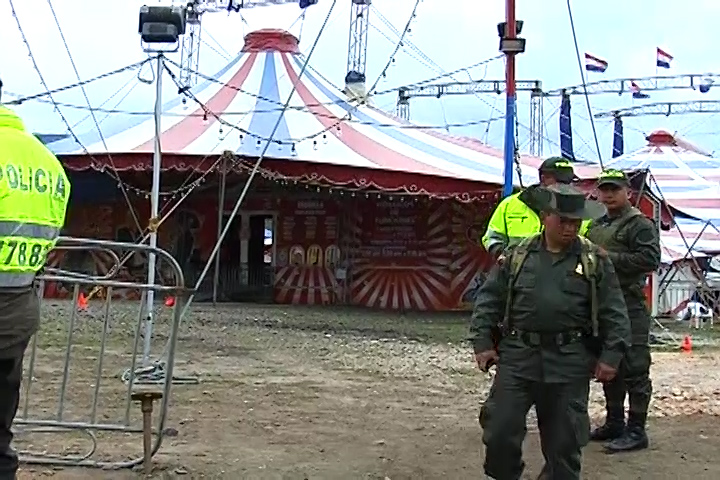 Verificar las condiciones físicas, sanitarias y de salud en las que se encuentran los animales del circo de los Hermanos Gasca, fue uno de los propósitos que cumplieron delegados de la Secretaría de Gobierno de Pasto en compañía  de algunos miembros del Concejo Municipal, Personería, Policía Ambiental y representantes de asociaciones protectoras de animales.Según el concejal Mario Benavides, la Personería Municipal y la Secretaría de Gobierno fueron las encargadas de establecer el cumplimiento de los requisitos legales para que el circo cuente con los permisos respectivos. “Lo que se pretende, es que mientras el escenario de espectáculos esté en la ciudad, habrá una comisión de concejales quienes con apoyo de otros estamentos gubernamentales, realizarán periódicamente una inspección a las instalaciones para garantizar que no haya maltrato de animales y su entorno sea óptimo”, puntualizo el cabildante.De otro lado, la Subsecretaria de Control de la Secretaría de Gobierno, Carola López Villarreal, manifestó que los operativos a este lugar se realizarán cada ocho días hasta el 16 de septiembre que es la fecha de terminación del permiso. Por su parte, el concejal, Juan Daniel Peñuela Calvache, resaltó el compromiso de la Administración Local, de atender las peticiones que tienen que ver con los mecanismos de protección de los animales; y también hizo énfasis sobre la Ley 1638 de 2013 que entrará a regir en dos años en Colombia y que prohíbe la utilización de animales en espectáculos de circo. “Los circos tienen dos años para adecuar sus espectáculos, sin utilizar los animales, debido a que muchos de ellos son salvajes y no se encuentran en su hábitat natural. Mientras entra en vigencia la Ley, las autoridades no pueden dejar de hacer los operativos de rigor” precisó el concejal.Contacto: Secretario de Gobierno, Gustavo Núñez Guerrero. Celular: 3206886274CONGENSTION DEL SISTEMA NACIONAL DEL RUNT La Secretaría de Tránsito y Transporte Municipal informa a la comunidad que por problemas de congestión en el sistema HQ-RUNT y debido a que la mayoría de los trámites son validados a través de esta aplicación, se ha dificultado la atención al público. Esta situación, obliga a la dependencia a atender únicamente trámites ya cancelados y no se recibirán nuevas solicitudes hasta que el sistema se normalice.Contacto: Subsecretario de Registro de Tránsito, Jaime Hernán Rojas. Celular: 3113460587RUEDA FINANCIERA PARA EXPLICAR CRÉDITOS CON BANCOLDEX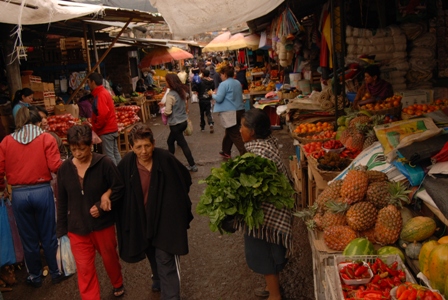 Representantes de la Banca de Oportunidades, Bancoldex, el Fondo Nacional de Garantías y funcionarios de la Administración Municipal, se reunirán este viernes 9 de agosto desde las 10:00 de la mañana en las bodegas unidas del mercado El Poterrillo para llevar a cabo una rueda financiera que despejará las inquietudes de los comerciantes frente a los créditos que ofrecerá Bancoldex.El director de Plazas de Mercado, Germán Gómez Solarte, explicó que este proceso hace parte de los requisitos que exige la entidad y agregó que los interesados en acceder a las líneas de crédito, deben asistir para conocer cómo avanza el trámite correspondiente a los beneficios que otorgó el Gobierno Nacional. Así mismo, señaló que hasta el momento se han inscrito mil comerciantes para iniciar la capacitación en educación financiera, donde se abordarán temas como: endeudamiento, manejo adecuado de los recursos, ahorro, entre otros. Las clases iniciarán a mediados de agosto y la meta es capacitar a tres mil personas.Contacto: Director de Plazas de Mercado, Germán Gómez Solarte. Celular: 3187304453EXPANSIÓN DE REDES DE ALUMBRADO PÚBLICO PARA BUESAQUILLO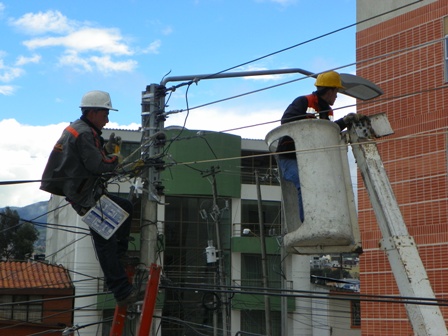 Este viernes 9 de agosto, funcionarios del Servicio Público de Alumbrado de Pasto SEPAL S.A, en conjunto con la Secretaría de Gobierno, desarrollarán una jornada de mejoramiento, mantenimiento y expansión de redes de alumbrado público en el corregimiento de Buesaquillo con el objetivo de optimizar este servicio como parte del programa de Seguridad y Convivencia Ciudadana que cumple la Alcaldía de Pasto.La gerente de SEPAL, Maritza Rosero Narváez, indicó que en coordinación con el secretario de Gobierno, Gustavo Núñez Guerrero, en veredas como: La Huecada, Cujacal, San Isidro, El Carmelo y San Francisco, se realizarán trabajos de mejoramiento del alumbrado y se determinarán las necesidades de expansión de la red. “Continuamos atendiendo los requerimientos de la comunidad del sector rural como una premisa del Alcalde, Harold Guerrero López y en coordinación con la Secretaría de Gobierno, desarrollaremos esta jornada que contribuye a mejorar las condiciones de convivencia y mitiga la inseguridad. Nuestro propósito es iluminar veredas como San José, que no cuenta en el momento con este servicio” indicó.La funcionaria destacó que este trabajo conjunto, se realiza con la gestión y participación activa de los líderes comunales de las veredas beneficiadas y manifestó que en lo corrido del año se han visitado distintos corregimientos y se atiende diariamente a las comunas de Pasto.Contacto: Coordinador de Comunicaciones Sepal, Darío Estrada. Celular: 3006954496CONFORMARÁN COMITÉ MUNICIPAL DE DESARROLLO RURAL La Alcaldía de Pasto a través de la Secretaría de Agricultura, invita a los representantes de organizaciones campesinas, corregidores, ediles e integrantes de la Asociación Nacional de Usuarios Campesinos, ANUC, a la reunión que se llevará a cabo este lunes 12 de agosto en la sala de juntas del CAM de Anganoy, a partir de las 2:30 de la tarde, para crear el Comité Municipal de Desarrollo Rural que busca concertar entre la población y las entidades gubernamentales, las iniciativas o proyectos que contribuyan al progreso del campo. El Secretario de Agricultura, Jairo Rebolledo Rengifo, manifestó que la reunión es de gran importancia por cuanto a través del Comité, se podrá visibilizar las actividades que vienen desarrollando la dependencia y la Administración Municipal. Contacto: Secretario de Agricultura, Jairo Rebolledo Rengifo. Celular: 3006020282SEMANA DE LA DISCAPACIDAD “SER CAPAZ”La Secretaría de Bienestar Social adelanta la organización para lo que será la Semana de la Discapacidad “Ser capaz”, a desarrollarse del 17 al 20 de septiembre del año en curso, y cuyo objetivo primordial es demostrar las cualidades que tiene esta población, además de visibilizar sus derechos con la participación de importantes exponentes y conocedores del tema a nivel nacional e internacional.Álvaro Zarama, Subsecretario de Promoción y Asistencia Social, indico “que dentro de esta semana se tiene programado la realización de actividades lúdico y deportivas, en diferentes escenarios de la ciudad, como también una parte académica donde se desarrollará el Congreso Internacional de Accesibilidad, que contará con conferencistas internacionales y se realizará en las instalaciones de la Cámara de Comercio”. Contacto: Secretaria de Bienestar Social, Laura Patricia Martínez Baquero. Celular: 3016251175DESTRUCCIÓN DE LICORES EN RELLENO SANITARIOLa Subsecretaría de Rentas de la Gobernación de Nariño dispuso la destrucción de 18.302 unidades entre licor y tabaco (adulterado y de contrabando), en el relleno sanitario Antanas. En el relleno sanitario, se realiza el proceso de molienda para la destrucción de empaques y botellas; posteriormente, el licor es conducido por medio de tubería a la laguna de evaporación natural y el personal técnico de Emas Pasto, le da el tratamiento adecuado. El vidrio molido y demás materiales de desecho son dispuestos como residuos sólidos.El proceso se llevó a cabo en presencia de funcionarios de la Gobernación de Nariño, Corponariño, Contraloría Departamental, Seguridad del Sur y Emas Pasto.Contacto: Jefe Oficina Comunicaciones EMAS, Catalina Bucheli. Celular: 3007791661 3176592189VIVE TU PARQUE EN OBRERO Y JUANOY ALTOEste sábado 10 de agosto partir de las 2:00 de la tarde, la Administración Municipal a través de Pasto Deporte cumplirá el programa Vive Tu Parque en dos barrios de la ciudad. El primero será en el barrio Obrero comuna 1, donde habrá recreación dirigida y rumba terapia. Así mismo, en el sector de Juanoy Alto, comuna 9, la cita es para la diversión con los profesionales del instituto. Se invita a toda la población para que participen de una jornada que busca mejorar los espacios de recreación y sano esparcimiento de niños, jóvenes y adultos.Contacto: Directora Pasto Deporte, Claudia Cano. Celular: 3117004429Pasto Transformación ProductivaMaría Paula Chavarriaga RoseroJefe Oficina de Comunicación SocialAlcaldía de Pasto